ПрограммаГосударственной итоговой аттестацииНаправление подготовки научно-педагогических кадров высшей квалификации 39.06.01  Социологические наукиНаправленностьСоциальная структура, социальные институты и процессыФорма обучения: очнаяКвалификация (степень) выпускника: Исследователь. Преподаватель-исследовательМосква20161. Содержание и цель государственной итоговой аттестации. Государственная итоговая аттестация состоит из государственного экзамена и научного доклада об основных результатах подготовленной научно-квалификационной работы (диссертации). Государственная итоговая аттестация проводится государственными экзаменационными комиссиями в целях определения соответствия результатов освоения обучающимися основной образовательной программы подготовки научно-педагогических кадров требованиям ОС МГУ по направлению 22.00.04–Социальная структура, социальные институты и процессы.2. Место государственной итоговой аттестации в структуре ООП.Блок 4, базовая часть.3. Трудоемкость, формы отчетности, формируемые компетенции.4. Планируемые результаты обучения.5. Программа государственного экзамена.Государственный экзамен проводится в виде защиты проекта, представляющего результаты деятельности по разработке учебно-методического комплекса по дисциплине (обязательному или специальному курсу, практикуму, дистанционному курсу). Учебно-методический комплекс разрабатывается по дисциплине, связанной с педагогической практикой аспиранта или с его научными интересами. УМК должен содержать следующие компоненты: цели и задачи дисциплины, место дисциплины в структуре ООП, объем и содержание дисциплины, планируемые результаты обучения, соотнесенные с планируемыми результатами освоения образовательной программы (компетенциями), фонд оценочных средств (критерии и процедуры оценивания результатов обучения, типовые контрольные задания), перечень учебно-методического обеспечения, основной и дополнительной литературы. Помимо представления разработанного учебно-методического комплекса, аспирант должен быть готов ответить вопросы по темам:Роль высшего образования в современном мире. Федеральный государственный образовательный стандарт и его функции.Компетентностный подход в системе высшего образования.Оптимизация самостоятельной работы студентов. Контроль знаний студентов в системе оценки качества образования. 5. Учебно-методическое и информационное обеспечение подготовки к государственному экзамену.Федеральный закон «Об образовании в Российской Федерации» от 29 декабря 2012 года № 273-ФЗ.ФГОС ВО по направлению подготовки 39.06.01 Социологические науки.Образовательные стандарты МГУ по направлению 39.06.01 Социологические науки.Методические материалы Ассоциации классических университетов России, http://www.acur.msu.ru/metodical.php.6. Литература для подготовки к экзамену:Основная литератураАнтонов А.И. Социология семьи. М. 2005.Беляева Л.А. Социальная стратификация и средний класс в России. М.,2001.Бурдье П. Социология социального пространства. М. 2005.Гараджа В.И. Социология религии. М. 2005.Гидденс Энтони. Социология. М., 2005.Гражданское общество: теория, история и современность. М., 1999.Добреньков В.И., Кравченко А.И. Фундаментальная социология в 15 томах. Т.15. Стратификация и мобильность. М.: Инфра. 2004. Разделы I, II,IV.Конецкая В.П. Социология коммуникации. Учебник. М., 1997Мертон. Р. Социальная теория и социальная структура. М. 2010.Основы теории коммуникации: Учебник/ Под ред. М.А.Василика. М.,2003.Тихонова Н.Е. Социальная структура России: теории и реальность. М.: Институт социологии РАН, 2014. - 408 с.			Дополнительная литература.1. Валлерстайн И. Конец знакомого мира: Социология ХХI века. М.: Логос, 2003. – 355 с.2. Валлерстайн И., Балибар Э. Раса, нация, классы. Двусмысленные идентичности. М., Логос, 2004.3. Горшков М.К. Общественные неравенства как объект социологического анализа// Социологические исследования. 2014. №7.4. Многоликая глобализация / под ред. П. Бергера и С. Хантингтон; пер. с англ. В. В. Сапова. М.: Аспект Пресс, 2004.5. Осипова Н.Г. Неравенства в эпоху глобализации: сущность, институты, региональная специфика и динамика // Вестник Московского университета. Серия 18. Социология и политология. 2014, №2.7. Рахманов А.Б., Добреньков В.И.  Социология глобализации. М.: Академический проект, 2014.8. Хелд Д., Гольдблатт Д., Макгрю Э., Перратон Д. Глобальные трансформации: Политика, экономика, культура. М.: Праксис, 2004.9. Чун  Ч. В. Рынок труда и трудовая миграция в России в контексте глобализации // М.: ИС РАН, 2008.10. Аврамова, Е. М. Направления вертикальной мобильности молодых специалистов / Е. М. Авраамова // Общественные науки и современность. 2009. № 6.11. Бауман З. Глобализация. Последствия для человека и общества. М.: Весь мир, 2004.12. Борисов В. Социальная мобильность в Советской России // Социологические исследования. - 1994. - №4.13. Восленский М.С. Номенклатура. М., 1991.14. Глас Д. Социальная мобильность в Великобритании / Д. Глас, Н. И. Лапин // Эмпирическая социология в западной Европе : учебное пособие. – М. : ГУ ВШЭ, 2004.15. Голенкова З.Т., Игитханян Е.Д., Казаринов И.В. Маргинальный слой: феномен социальной самоидентификации // Социс. 1996. №8.17. Косова, Л. Б. Нереализованные возможности: механизмы мобильности в советском и постсоветском обществе / Л. Б. Косова // Общественные науки и современность. 2009. № 6. 18. Рабочий класс и технический прогресс. Исследование изменений в социальной структуре рабочего класса. / Отв. ред. Осипов Г.В. М.: Вече, 2012.20. Сорокин П.А. Социальная мобильность. М.: Академия, 2005.21. Социальное расслоение возрастной когорты. Выпускники 80-х в постсоветском пространстве / Отв. Ред. М.Х. Титма. М., 1997.22. Урри Дж. Мобильности. М.: Праксис, 2012.23. Черныш М.Ф. Социальная мобильность в 1986-1993 годах // Социологический журнал. 1994. №2.24. Шкаратан О.И. Социально-экономическое неравенство и его воспроизводство в современной России. М., 2009.25. Шкаратан О.И., Ястребова Г.А. Сравнительный анализ процессов социальной мобильности в СССР и современной России // Общественные науки и современность. 2011, №2, с. 5-28.6. Критерии и процедуры оценивания аспиранта на государственном экзамене.Для оценки готовности выпускника к видам профессиональной деятельности и степени сформированности компетенций экзаменационная комиссия 1) рассматривает представленные выпускником материалы, в которые включаются: учебно-методический комплекс по дисциплине и отзывы на него (при наличии); отчеты по педагогической практике; другие документы, подтверждающие личностное и профессиональное развитие (при наличии);2) заслушивает выступление аспиранта о разработанном учебно-методическом комплексе, об опыте педагогической деятельности;3) проводит собеседование по общим вопросам. Оценка «отлично» – учебно-методический комплекс соответствует требованиям, содержит все необходимые компоненты, аккуратно оформлен; выпускник хорошо разбирается в тематике дисциплины; правильно представляет планируемые результаты обучения по дисциплине и обоснованно выбирает соответствующие оценочные средства; имеет сформированные знания о системе высшего образования в России.Оценка «хорошо» – учебно-методический комплекс соответствует требованиям, содержит все необходимые компоненты, аккуратно оформлен; выпускник хорошо разбирается в тематике дисциплины; в целом правильно представляет планируемые результаты обучения; подбирает оценочные средства, но без полной проверки всех формируемых дисциплиной компетенций; имеет содержащие отдельные пробелы знания о системе высшего образования в России.Оценка «удовлетворительно» – учебно-методический комплекс содержит не все необходимые компоненты; выпускник разбирается в тематике дисциплины, приводит, но с существенными замечаниями, планируемые результаты обучения и оценочные средства, имеет фрагментарные знания о системе высшего образования в России.Оценка «неудовлетворительно» – учебно-методический комплекс не соответствует требованиям; выпускник плохо разбирается в тематике дисциплины; не имеет знаний о системе высшего образования в России.7. Требования к  научно-квалификационной работе (диссертации) и научному докладу.Результатом научно-исследовательской деятельности аспиранта должна быть научно-квалификационная работа (диссертация), выполненная в соответствии с п. 9-14 «Положения о присуждении ученых степеней» (утв. постановлением Правительства РФ от 24 сентября 2013 г. № 842). В научно-квалификационной работе (диссертации) должно содержаться решение задачи, имеющей существенное значение для соответствующей отрасли знаний, либо изложены научно обоснованные технические, технологические или иные решения и разработки, имеющие значение для развития науки.В научном исследовании, имеющем прикладной характер, должны приводиться сведения о практическом использовании полученных автором научных результатов, а в научном исследовании, имеющем теоретический характер, рекомендации по использованию научных выводов. Научно-квалификационная работа должна быть написана аспирантом самостоятельно, обладать внутренним единством, содержать новые научные результаты и положения, выдвигаемые для публичной защиты. Предложенные аспирантом решения должны быть аргументированы и оценены по сравнению с другими известными решениями.Основные научные результаты проведенного исследования должны быть опубликованы в рецензируемых научных изданиях и журналах (не менее 3 публикаций) или сданы в печать. К публикациям, в которых излагаются основные научные результаты научно-исследовательской работы, приравниваются свидетельства, зарегистрированные в установленном порядке.Содержание научно-квалификационной работы должно включать: обоснование актуальности темы, обусловленной потребностями теории и практики и степенью разработанности в научной и научно-практической литературе; изложение теоретических и практических положений, раскрывающих предмет НКР; графический материал (рисунки, графики и пр.) (при необходимости); выводы, рекомендации и предложения;  список использованных источников.Требования к тексту НКР:Материалы научно-квалификационной работы должны состоять из структурных элементов, расположенных в следующем порядке: титульный лист; содержание с указанием номеров страниц; введение;  основная часть (главы, параграфы, пункты, подпункты);  заключение; список использованных источников и литературы; приложения (при необходимости).Введение содержит четкое обоснование актуальности выбранной темы, степень разработанности проблемы исследования, определение проблемы, цели, объекта, предмета и задач исследования, формулировку гипотезы (если это предусмотрено видом исследования), раскрытие методологических и теоретических основ исследования, перечень используемых методов исследования с указанием опытно-экспериментальной базы, формулировку научной новизны, теоретической и практической значимости исследования; раскрытие положений, выносимых на защиту, апробацию и внедрение результатов исследования (публикации, патенты, свидетельства).Основная часть посвящена раскрытию предмета исследования.Заключение – последовательное логически стройное изложение итогов исследования в соответствии с целью и задачами, поставленными и сформулированными во введении. В нем содержатся выводы и определяются дальнейшие перспективы работы.Список использованных источников включает все использованные источники: опубликованные, неопубликованные и электронные. Научно-квалификационная работа представляется на кафедру в печатном виде в одном экземпляре (при необходимости – в электронном виде) не менее чем за месяц до защиты научного доклада (НКР). Работу рецензируют два сотрудника университета (докторы или кандидаты наук), являющиеся специалистами в обсуждаемой научной теме, либо специалисты, привлеченные из других организаций.Требования к тексту научного доклада:Научный доклад является кратким изложением начно-квалификационной работы (диссертации) и содержит следующие разделы: общая характеристика работы; содержание работы, где последовательно раскрывается содержание научно-квалификационной работы по главам; заключение – краткое изложение научных выводов и практических рекомендаций; перечень опубликованных (сданных в печать) работ автора по теме научно-квалификационной работы. В научном докладе должны быть отражены личный вклад автора и значимость выполненной работы для науки и практики. На титульном листе указывается структурное подразделение МГУ, ФИО автора, тема НКР, кафедра, научный руководитель и рецензенты, год защиты научного доклада.8. Критерии и процедуры оценивания аспиранта на научном докладе.Для оценки готовности выпускника к видам профессиональной деятельности и степени сформированности компетенций, экзаменационная комиссия 1) рассматривает представленные выпускником материалы, в которые включаются: текст научного доклада и отзывы рецензентов на научно-квалификационную работу; документы, свидетельствующие об апробации результатов научной работы (программы конференций, акты о внедрении научных результатов и т.п.); материалы, подтверждающие осуществление коммуникаций и работу в научно-исследовательской группе (материалы заявок на гранты и научные конкурсы; письма иностранных организаций и коллег и т.п., при наличии); другие документы, подтверждающие личностное и профессиональное развитие (при наличии);2) заслушивает выступление аспиранта о подготовленной научно-квалификационной работе (диссертации). Оценка «отлично» – актуальность проблемы обоснована анализом состояния теории и практики в конкретной области науки. Показана значимость проведенного исследования в решении научных проблем: найдены и апробированы эффективные варианты решения задач, значимых как для теории, так и для практики. Грамотно представлено теоретико-методологическое обоснование НКР, четко сформулирован авторский замысел исследования; обоснована научная новизна, теоретическая и практическая значимость, глубоко и содержательно проведен анализ полученных результатов эксперимента. Текст научного доклада отличается высоким уровнем научности, четко прослеживается логика исследования, корректно дается критический анализ существующих исследований, автор доказательно обосновывает свою точку зрения. Научно-квалификационная работа прошла предзащиту на кафедре.Оценка «хорошо» – достаточно полно обоснована актуальность исследования, предложены варианты решения исследовательских задач, имеющих конкретную область применения. Доказано отличие полученных результатов исследования от подобных, уже имеющихся в науке. Для обоснования исследовательской позиции взята за основу конкретная теоретическая концепция. Сформулирован терминологический аппарат, определены методы и средства научного исследования, но вместе с тем нет должного научного обоснования по поводу замысла и целевых характеристик проведенного исследования, нет должной аргументированности представленных материалов. Нечетко сформулированы научная новизна и теоретическая значимость. Основной текст научного доклада изложен в единой логике, в основном соответствует требованиям научности и конкретности, но встречаются недостаточно обоснованные утверждения и выводы. Оценка «удовлетворительно» – актуальность исследования обоснована недостаточно. Методологические подходы и целевые характеристики исследования четко не определены, однако полученные в ходе исследования результаты не противоречат закономерностям практики. Дано технологическое описание последовательности применяемых исследовательских методов, приемов, форм, но выбор методов исследования не обоснован. Полученные результаты не обладают научной новизной и не имеют теоретической значимости. В тексте научного доклада имеются нарушения единой логики изложения, допущены неточности в трактовке основных понятий исследования, подмена одних понятий другими. Предзащиты научно-квалификационной работы на кафедре не было.Оценка «неудовлетворительно» – актуальность выбранной темы обоснована поверхностно. Имеются несоответствия между поставленными задачами и положениями, выносимыми на защиту. Теоретико-методологические основания исследования раскрыты слабо. Отсутствуют научная новизна, теоретическая и практическая значимость полученных результатов. В формулировке выводов по результатам проведенного исследования нет аргументированности и самостоятельности суждений. Текст работы не отличается логичностью изложения, носит эклектичный характер и не позволяет проследить позицию автора по изучаемой проблеме. В работе имеется плагиат. Предзащиты научно-квалификационной работы на кафедре не было.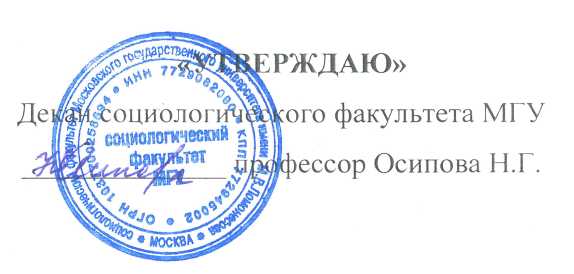 Элемент программыТрудоемкостьАттестацияФормируемыекомпетенции1Государственный экзамен3 з.е.ОценкаУК-1, УК-3, УК-5, ОПК-22Научный доклад об основных результатах подготовленной научно-квалификационной работы (диссертации)6 з.е.ОценкаУК-1, УК-2, УК-3, УК-4, УК-5, ОПК-1, ПК-1Элемент программыФормируемые компетенцииПланируемые результаты обучения1Государственный экзаменУК-1 Способность к критическому анализу и оценке современных научных достижений, генерированию новых идей при решении исследовательских и практических задач, в том числе в междисциплинарных областяхВладение навыками критического анализа и оценки современных научных достижений и результатов деятельности по решению исследовательских и практических задач, в том числе в междисциплинарных областях1Государственный экзаменУК-3 Готовность участвовать в работе российских и международных исследовательских коллективов по решению научных и научно-образовательных задачВладение различными типами коммуникаций при осуществлении работы в российских и международных коллективах по решению научных и научно-образовательных задач1Государственный экзаменУК-5 Способность планировать и решать задачи собственного профессионального и личностного развитияУмение формулировать цели личностного и профессионального развития и условия их достижения, исходя из тенденций развития области профессиональной деятельности, этапов профессионального роста, индивидуально-личностных особенностей.1Государственный экзаменОПК-2 Готовность к преподавательской деятельности по основным образовательным программам высшего образованияВладение методами изложения теории и обучения практическим навыкам в области социальной структуры, социальных институтов и процессов2Научный доклад об основных результатах подготовленной научно-квалификационной работы (диссертации)УК-1 Способность к критическому анализу и оценке современных научных достижений, генерированию новых идей при решении исследовательских и практических задач, в том числе в междисциплинарных областяхЗнание методов критического анализа и оценки современных научных достижений, а также методов генерирования новых идей при решении исследовательских и практических задач, в том числе в междисциплинарных областях2Научный доклад об основных результатах подготовленной научно-квалификационной работы (диссертации)УК-2 Способность проектировать и осуществлять комплексные исследования, в том числе междисциплинарные, на основе целостного системного научного мировоззрения с использованием знаний в области истории и философии науки.Знание методов научно-исследовательской деятельностиВладение технологиями планирования в профессиональной деятельности в сфере научных исследований2Научный доклад об основных результатах подготовленной научно-квалификационной работы (диссертации)УК-3 Готовность участвовать в работе российских и международных исследовательских коллективов по решению научных и научно-образовательных задачЗнание особенностей представления результатов научной деятельности в устной и письменной форме при работе в российских и международных исследовательских коллективах2Научный доклад об основных результатах подготовленной научно-квалификационной работы (диссертации)УК-4 Готовность использовать современные методы и технологии научной коммуникации на государственном и иностранном языкахЗнание стилистических особенности представления результатов научной деятельности в устной и письменной форме на государственном и иностранном языках2Научный доклад об основных результатах подготовленной научно-квалификационной работы (диссертации)УК-5 Способность планировать и решать задачи собственного профессионального и личностного развитияВладение приемами и технологиями целеполагания, целереализации и оценки результатов деятельности по решению профессиональных задач.2Научный доклад об основных результатах подготовленной научно-квалификационной работы (диссертации)ОПК-1 Способность самостоятельно осуществлять научно-исследовательскую деятельность в соответствующей профессиональной области с использованием современных методов исследования и информационно-коммуникационных технологийЗнание наиболее важных научных результатов и проблем в области социальной структуры, социальных институтов и процессовЗнание основных методов получения научно-исследовательских результатов по проблемам социальной структуры, социальных институтов и процессовУмение разрабатывать новые методы и алгоритмы исследования и применять их в самостоятельной научно-исследовательской деятельности в области социальной структуры, социальных институтов и процессовВладение методами построения и исследования математического анализа в социальных науках Владение навыками решения теоретических и практических задач при помощи современных программных средств 2Научный доклад об основных результатах подготовленной научно-квалификационной работы (диссертации)ПК-1 Способность самостоятельно проводить научные исследования в области социальной структуры, социальных институтов и процессов и применять полученные результаты для решения практических задачЗнание основных определений и формулировок наиболее важных результатов в области социальной структуры, социальных институтов и процессовЗнание наиболее успешных методов получения современных научно-исследовательских результатов в области социальной структуры, социальных институтов и процессовУмение применять современные методы и результаты в области социальной структуры, социальных институтов и процессов в научно-исследовательской работеВладение современными навыками научно-исследовательской работы в области социальной структуры, социальных институтов и процессов